Eoghan Rua Cuil RaithinVetting PolicyVetting within the GAA.The GAA has a long-established principle of vetting any person who works with children or vulnerable adults in the Association. This principle is enshrined in rule through their Code of Best Practice in Youth Sport and has become part of the overall recruitment and selection process for those who wish to work in the GAA, in a voluntary or paid role. The vetting process is an integral part of the Risk Assessment for Association’s Safeguarding Policy.Vetting services for the Association are currently overseen by the National Children’s Office in Croke Park. The Comhairle Uladh acts on their behalf in co-ordinating the vetting process through the services of AccessNI.In order to comply with the legislation under The Protection of Children and Vulnerable Adults (N.I.) Order 2003, the 2007 Safeguarding Vulnerable Groups (NI) Order and The Protection of Freedoms Act 2012, it has been GAA policy from the 1st April 2008 to ask for the relevant Enhanced Disclosure Check to be carried out by AccessNI. This check will enable Ulster GAA to ensure there is no known reason that should prevent those individuals from working with Children and/or Adults at risk.Eoghan Rua will seek to formalise and align our Club Vetting Policy with that of the GAA authorities in Croke Park. Their current policy is for individuals to be vetted every THREE years. Who needs to be vetted?In the GAA any person who carries out a role of responsibility such as coaching, managing or training underage teams or indeed adult teams that contain any player under 18 yrs. of age must be vetted and must also be a club member. It also applies to those who organise underage activities or referee underage games. Thereafter, each club decides if other roles merit a person being vetted. As a matter of Good Practice, and to lead by example, Eoghan Rua Committee members shall be encouraged to also undergo the vetting process.The list of coaches for all age groups and codes will be recommended at the beginning of each season through the coaching committee. These members will then be checked against current club AccessNI validation list to confirm their eligibility. Eoghan Rua Vetting Procedure

There are 2 stages to the AccessNI process, both explained in the link below. Note that this AccessNI check is free of charge when completed under the auspices of the Ulster GAA.https://ulster.gaa.ie/wp-content/uploads/2020/09/September-2020-ACCESSNI-COVER-FORM-PIN-NOTIFICATION-AND-ID-VALIDATION.1.pdf
Stage 1 Follow the instructions to create your own account and complete online application. This is simple and requires, passport number, driver's license number and national insurance number. Once completed you will receive a 10-digit reference number.

Stage 2From the link above an application form must be printed and completed. Your application also requires 3 forms ID (photocopies acceptable).  The application and ID are forwarded to the Eoghan Rua Children’s Officer, currently Laurene McMullan. The form will be validated by the Club Chairman or Secretary and then forwarded to the Ulster GAA headquarters in Armagh. Club CommitmentThe Eoghan Rua Safeguarding Officer, Barry McGoldrick, will monitor (and review on an annual basis) the current list of members that have been successfully vetted though AccessNI. The Safeguarding Officer will notify members when their three years validation is due to expire and establish whether they wish to continue in their coaching capacity.All coaching members will be provided with a copy of this policy. Those not wishing to proceed with the AccessNI checking will be provided with a copy of the letter set out in the addendum below.Ryan McGeoughCathaoirleach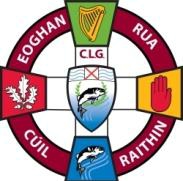 EOGHAN RUA CLG CUIL RAITHINEoghan Rua GAC ColeraineDeveloping and Promoting Gaelic Games